MINISTER OF DEFENCE AND MILITARY VETERANSNATIONAL ASSEMBLY (NA)QUESTION FOR WRITTEN REPLYQUESTION NO: 327DATE OF PUBLICATION 18 FEBRUARY 2022REPLY RECOMMENDED BYMINISTER OF DEFENCE AND MILITARY VETERANS: MP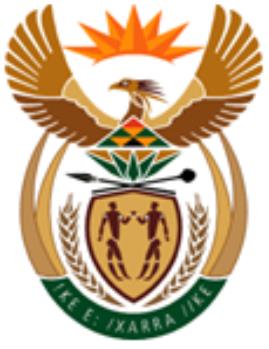 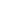 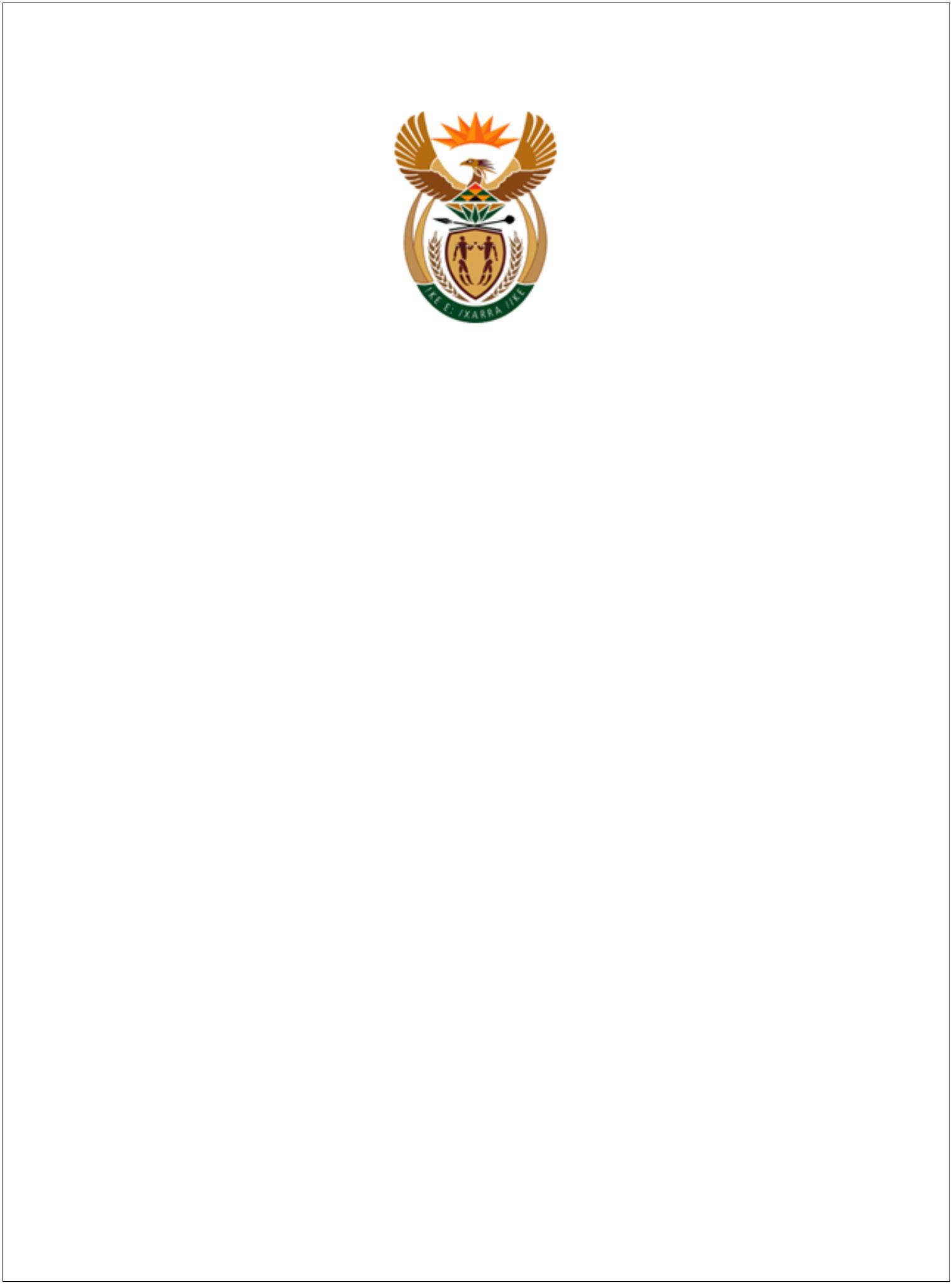 NATIONAL ASSEMBLYQUESTION FOR WRITTEN REPLYQUESTION NO 327DATE OF PUBLICATION 18 FEBRUARY 2022Mr S J F Marais (DA) to ask the Minister of Defence and Military Veterans:(1)Given that she and the President of the Republic, Mr M C Ramaphosa, authorisedthe employment of 10 000 soldiers under Operation Prosper until 13 September 2021,what are the (a) reasons that there were soldiers still deployed in KwaZulu-Natal underOperation Prosper on 27 September 2021 when the unfortunate accident happened, whileno further employment authorisation was granted and (b) costs related to the unauthorisedextension(2)whether she has found that the costs of the unauthorised extension will not beconsidered by the Auditor-General as unauthorised and wasteful expenditure that meetsthe standard of an audit qualification; if not, what is the position in this regard; if so, whatare the relevant details?REPLY:(1)There were no deployment of the SANDF soldiers in KwaZulu-Natal beyond the 13September 2021. The incident of the 27 September 2021 was not related to thedeployment of SANDF soldiers previously authorised.(2)No extension or unauthorized extension of deployment was ever granted or issuedfor the SANDF under Operation PROSPER beyond the 13 September 2021, in KwaZulu-Natal.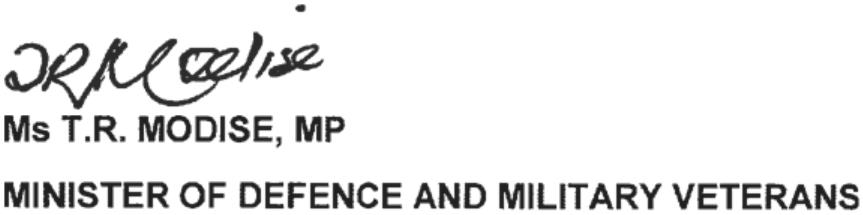 